УТВЕРЖДАЮГлава администрации сельского поселения Куликовский сельсовет_________________В.М. КакошкинаПЛАНМероприятий по проведению месячника по борьбе с заболеванием бешенством животных на территории сельского поселения Куликовский сельсовет Лебедянского района.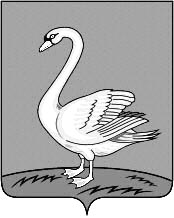 Р А С П О Р Я Ж Е Н И Еадминистрации сельского поселенияКуликовский сельсоветЛебедянского района, Липецкой областиРоссийской  Федерации     20.01.2017 г	                    с.Куликовка Вторая			    № 5« О проведении месячника поборьбе с заболеванием бешенством животных на территории сельского поселенияКуликовский сельсовет Лебедянского района»         В связи с участившимися случаями заболевания бешенством животных в Липецкой области, в целях предупреждения возникновения данного заболевания на территории сельского поселения Куликовский сельсовет Лебедянского района, руководствуясь ст. 17 Федерального закона от 14.05.1993 г. №4979-1 (в ред. 21.07.2007 г.) « О ветеринарии»:Объявить месячник по борьбе с заболеванием бешенством животных в феврале 2017 г.Утвердить план мероприятий по проведению месячника по борьбе с заболеванием бешенством животных на территории сельского поселения Куликовский сельсовет Лебедянского района. (приложение №1)  Глава сельского поселения  Куликовский сельсовет            			Какошкина В.М.№ п/пНаименование мероприятийСрок исполненияКто проводит1.Разработать правила содержания собак и иных домашних животных на территории сельского поселения Куликовский сельсовет.До 1 февраля текущего годаАдминистрациясельского поселения Куликовский сельсовет  2.Сообщать о случаях подозрения на заболевание бешенством службам ФГУЗ « Центр гигиены и эпидемиологии», ГУЗ Лебедянской ЦРБ.Немедленно, после получения информацииАдминистрация сельского поселения Куликовский сельсовет   3Содействовать в проведении плановой  иммунизацию собак и кошек на территории сельского поселения Куликовский сельсоветСогласно плана противоэпизоотических мероприятий ветслужбы районаАдминистрациясельского поселения Куликовский сельсовет4Организация отлова безнадзорных животных на территории сельского поселения Куликовский сельсовет силами специализированной организации, определяемой администрацией Лебедянского муниципального районаВ течение февраля текущего годаАдминистрациясельского поселения Куликовский сельсовет5Организовать сотрудничество со специалистами Управления охотничьего хозяйства Липецкой области по снижению численности диких хищников на территории Куликовского сельсовета независимо от сроков охоты, приводя их численность в соответствии в установленными безопасными показателями (1лиса на 1кв.м.)Весь периодАдминистрациясельского поселения Куликовский сельсовет6Провести широкую разъяснительную работу среди населения об опасности заболевания бешенством и мерах его предупрежденияВесь периодАдминистрациясельского поселения Куликовский сельсовет7Довести до сведения жителей правила по содержанию  собак и иных сельскохозяйственных животных.постоянноАдминистрациясельского поселения Куликовский сельсовет